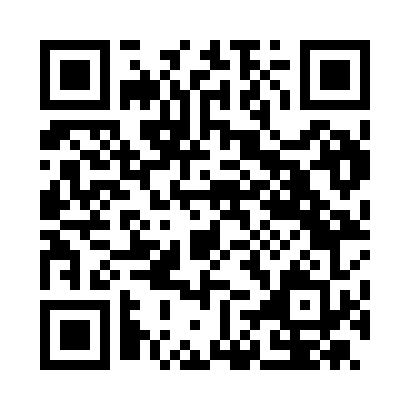 Prayer times for Andrano, ItalyWed 1 May 2024 - Fri 31 May 2024High Latitude Method: Angle Based RulePrayer Calculation Method: Muslim World LeagueAsar Calculation Method: HanafiPrayer times provided by https://www.salahtimes.comDateDayFajrSunriseDhuhrAsrMaghribIsha1Wed4:035:4612:445:387:419:192Thu4:015:4512:435:397:429:203Fri3:595:4412:435:407:439:214Sat3:585:4312:435:407:449:235Sun3:565:4112:435:417:459:246Mon3:545:4012:435:417:469:267Tue3:535:3912:435:427:479:278Wed3:515:3812:435:427:489:299Thu3:495:3712:435:437:499:3010Fri3:485:3612:435:437:509:3211Sat3:465:3512:435:447:519:3312Sun3:455:3412:435:457:529:3413Mon3:435:3312:435:457:539:3614Tue3:425:3212:435:467:549:3715Wed3:405:3112:435:467:559:3916Thu3:395:3012:435:477:569:4017Fri3:385:2912:435:477:579:4118Sat3:365:2812:435:487:589:4319Sun3:355:2812:435:487:599:4420Mon3:345:2712:435:498:009:4621Tue3:325:2612:435:498:019:4722Wed3:315:2512:435:508:029:4823Thu3:305:2512:435:508:029:5024Fri3:295:2412:435:518:039:5125Sat3:285:2312:435:518:049:5226Sun3:265:2312:445:528:059:5327Mon3:255:2212:445:528:069:5528Tue3:245:2212:445:538:069:5629Wed3:235:2112:445:538:079:5730Thu3:225:2112:445:548:089:5831Fri3:225:2012:445:548:099:59